位置示意图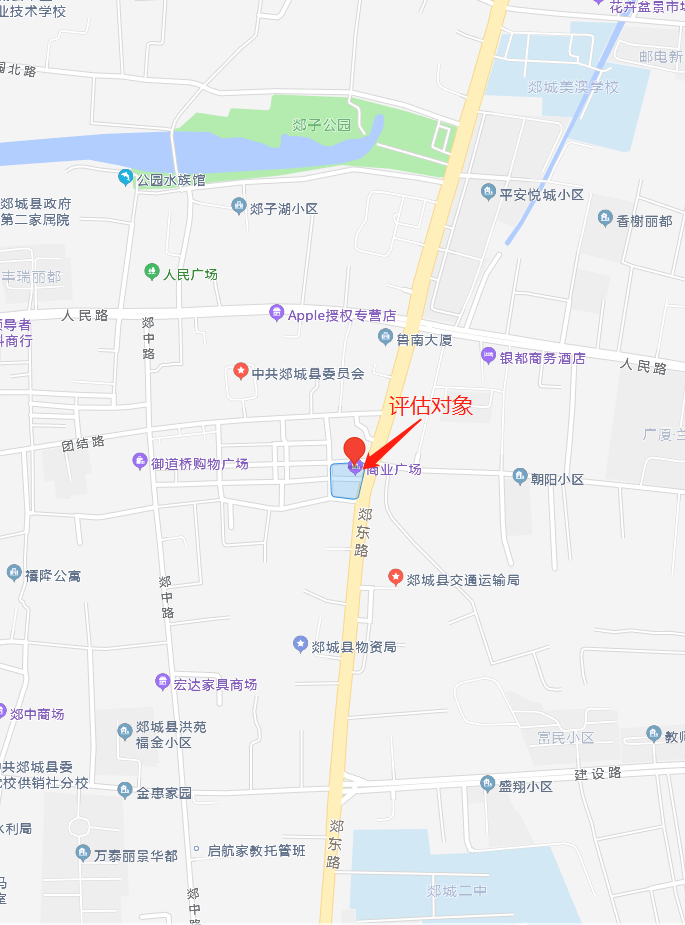 